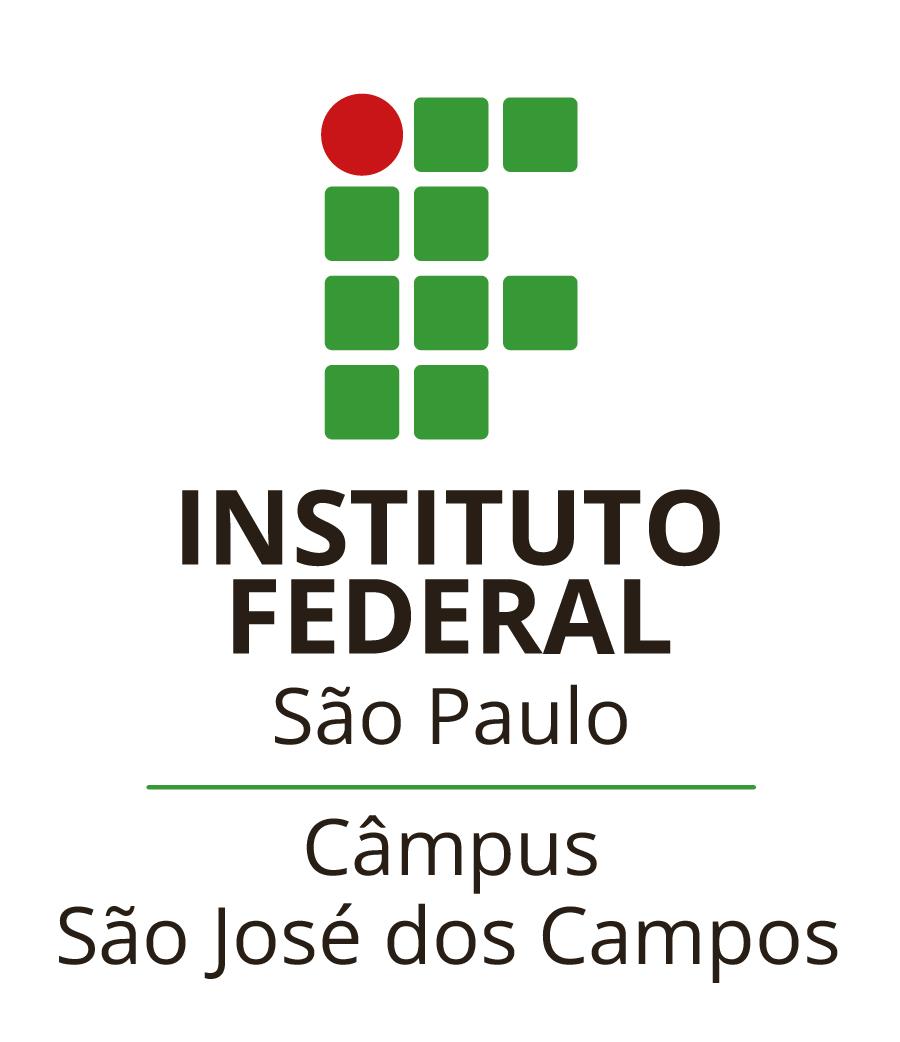 ANEXO IITERMO DE RESPONSABILIDADE PARA O ESTUDANTEEstou ciente de que é minha responsabilidade:Declaro:São José dos Campos, ______ de ___________________________ de 20____________________________________________________________Assinatura do Estudante________________________________________________________Responsável pelo estudante menor de 18 anosEstudante:Curso:Prontuário:[   ] Manter atualizadas todas as informações prestadas neste processo, avisando a qualquer tempo sobre qualquer alteração à Coordenadoria Sociopedagógica do Câmpus São José dos Campos.[   ] Informar à Coordenadoria Sociopedagógica do Câmpus São José dos Campos a necessidade de qualquer afastamento das aulas, apresentando documentos comprobatórios, quando solicitado, bem como informar POR ESCRITO intenção de desistência ou trancamento.[   ] Acompanhar, por meio do e-mail cadastrado no SUAP as orientações da Coordenadoria Sociopedagógica, quando específicas, e por meio do documento “Comunicado” na página institucional, na aba da assistência estudantil, quando as orientações e informações consistir em interesse geral.[   ] Manter frequência semestral/anual indicada no edital (mínimo de 75% mensal).[    ] Ter conhecimento do Edital___________, das Resoluções Nº 41 e Nº 42 de 2 de junho de 2015 e Instrução Normativa PRE/IFSP Nº001 de 05 de janeiro de 2016 que normatizam e orientam a Política de Assistência Estudantil do Instituto Federal de São Paulo.[    ] Sou estudante frequente desta instituição, NÃO possuo vínculo com o IFSP APENAS para cumprimento de Estágio Curricular, Trabalho de Conclusão de Curso e/ou Atividade Complementar.[    ] Assumo inteira responsabilidade pelas informações prestadas no Questionário Socioeconômico e declaro que as cópias dos documentos apresentados são autênticas. [    ] Declaro ainda, que tenho conhecimento, de que a falsidade implicará as penalidades cabíveis, previstas no artigo 299* do Código Penal, e as demais cominações legais aplicáveis